 Об установлении мест установки информационных  досок	В целях  эффективного информирования граждан,  руководствуясь уставом сельского поселения Артюшкино, Правилами благоустройства территории сельского поселения Артюшкино муниципального района Шенталинский Самарской области, утвержденным решением  собрания представителей сельского поселения Артюшкино муниципального района Шенталинский Самарской области № 171  от 17.12.2019 г.,  Администрация сельского поселения Артюшкино муниципального района Шенталинский Самарской областиП О С Т А Н О В Л Я Е Т:Утвердить места установки  информационных досок (досок объявлений) по следующим адресам:- доска  объявлений размером 1,0 м. Х 0,9 м. по ул.Советская  села Артюшкино возле здания магазина Шенталинского РайПО,-  доска  объявлений размером 0,46м. Х 0,68 м. по ул.Центральная  деревни Костюнькино  на здании  магазина «Продуктоша» ИП Мамонтов Е.В. (Шенталинского РайПО),- доска  объявлений размером 1,0 м. Х 0,9 м. по ул.Центральная  деревни Костюнькино на заборе Костюнькинского СДК,- доска  объявлений размером 1,0 м. Х 0,9 м. по ул.Центральная  железнодорожного разъезда Кондурча  на здании  ФП,- доска  объявлений размером 1,0 м. Х 0,9 м. по ул.Садовая  поселка Большая Тархановка  на заборе здания сельского клуба.  2. Настоящее постановление вступает в силу со дня его официального опубликования.3. Опубликовать настоящее постановление в газете «Вестник поселения Артюшкино» и на официальном сайте Администрации сельского поселения Артюшкино муниципального района Шенталинский Самарской области в сети «Интернет» artyushkino.shentala.su.4.  Контроль за исполнением настоящего постановления оставляю за собой.Глава сельского поселения Артюшкино                         О.В. Зайцева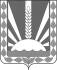 Администрациясельского поселения Артюшкино                муниципального района    Шенталинский          Самарской областиПОСТАНОВЛЕНИЕ       от  02 ноября  2023г.    №  47-п      _______________________________________ул. Центральная, д. 21, д. Костюнькино, Шенталинский район,  Самарская область, 446901тел. 8(84652)47-510e-mail: artyushkino@shentala.su